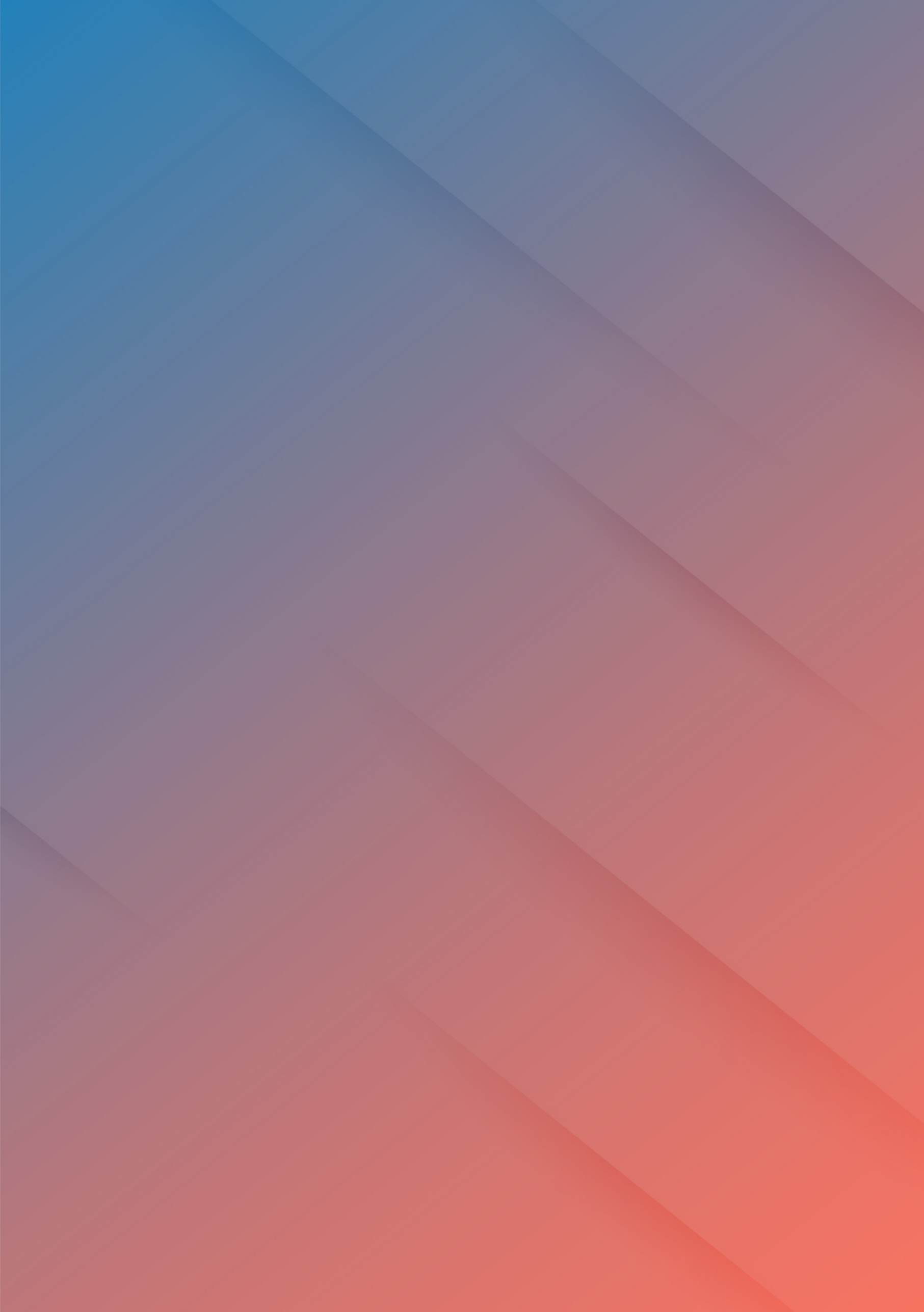 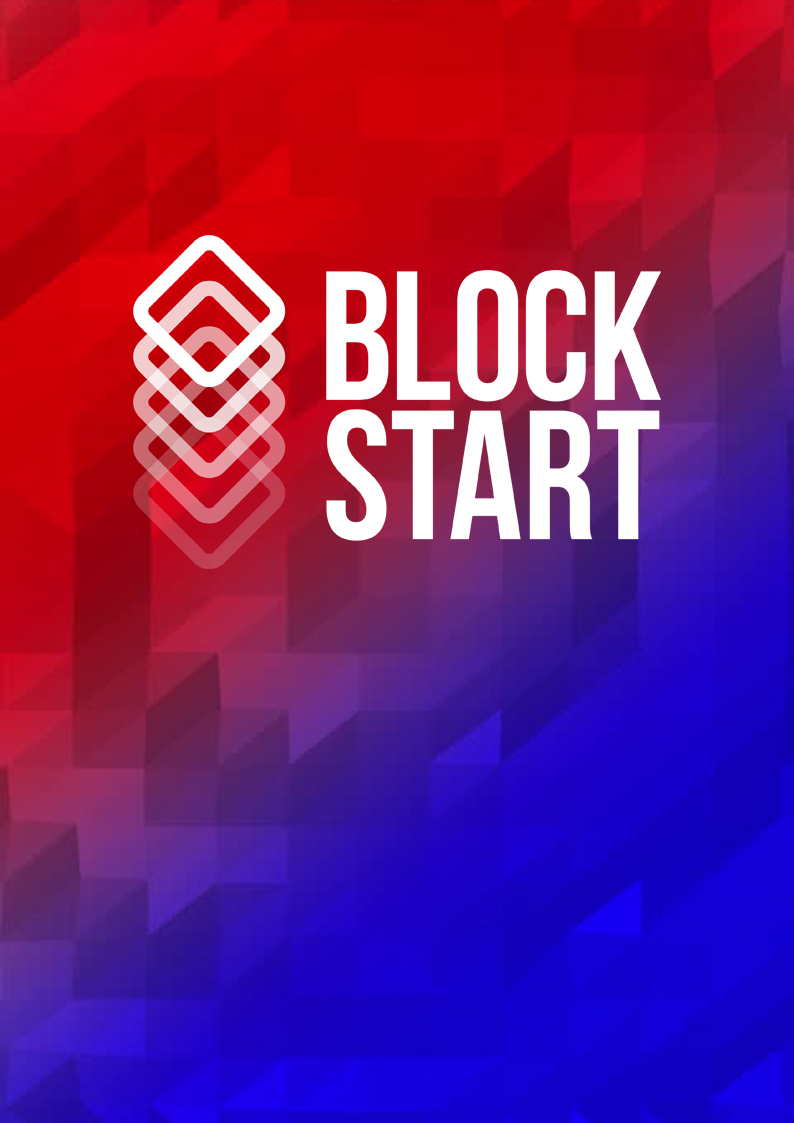 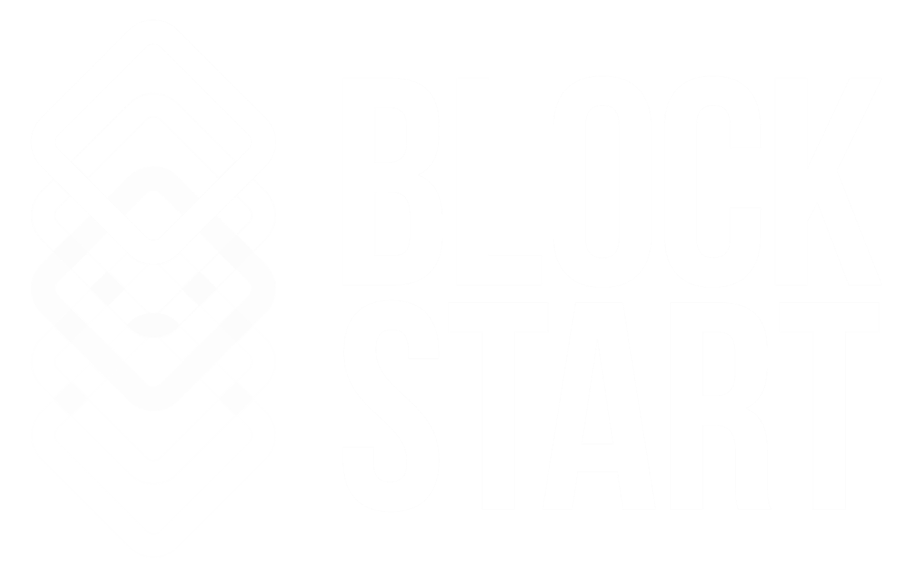 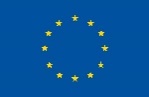 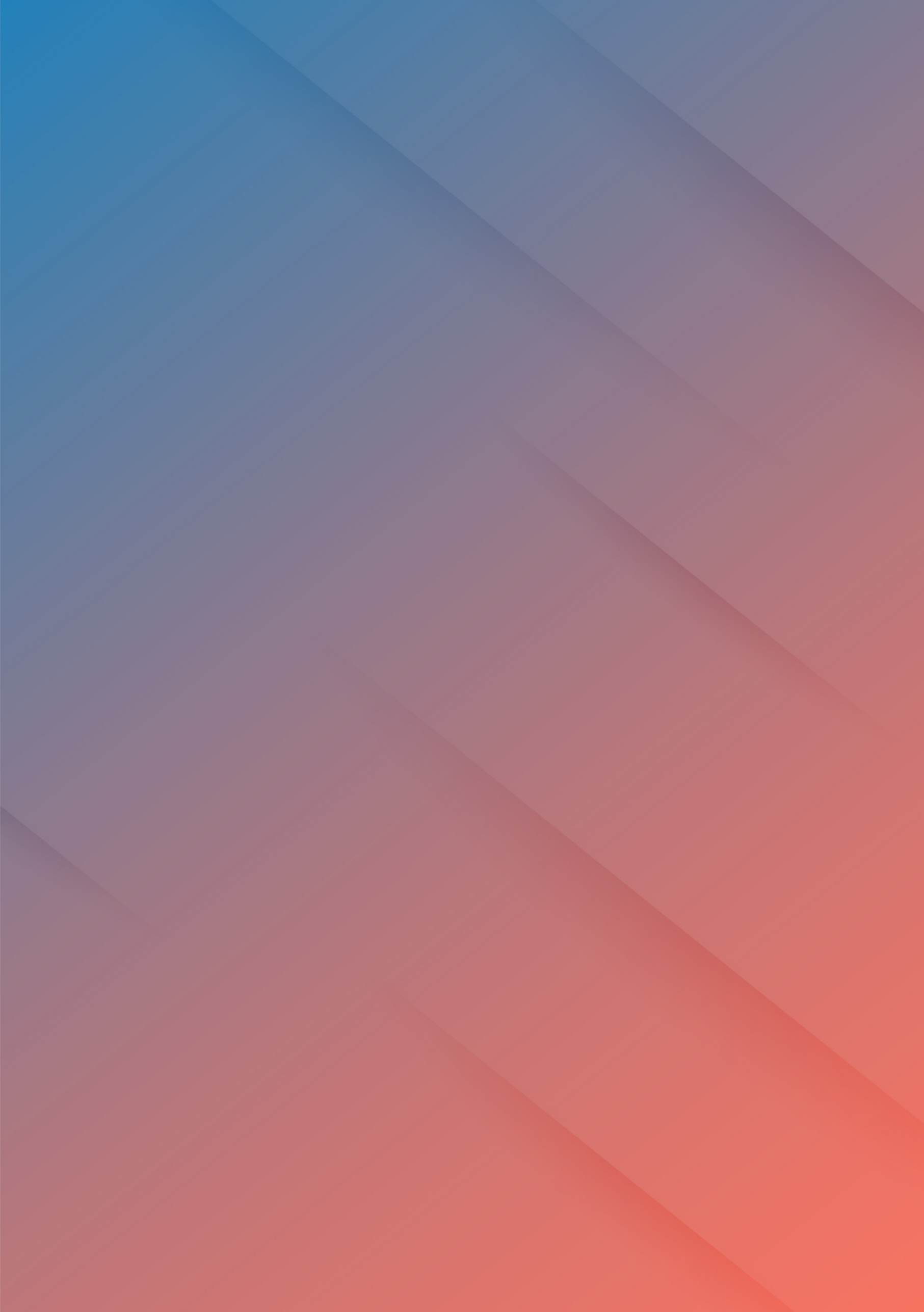 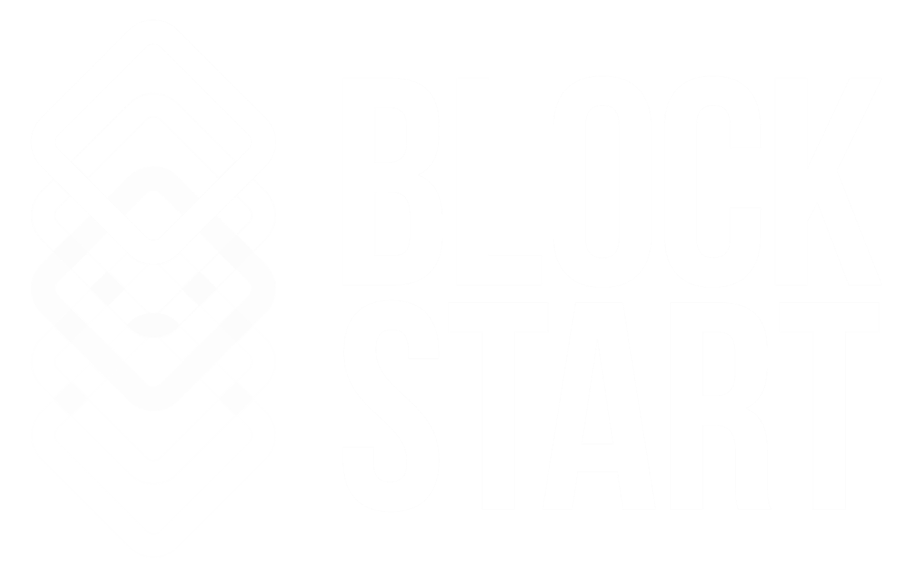 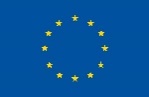 Funding Scheme: Coordination and Support Action (CSA) ● Theme: H2020-INNOSUP-03-2018Start date of project: 01 September, 2019 ● Duration: 30 months© BlockStart, 2019This document contains information which is proprietary to the BlockStart consortium. Neither this document nor the information contained herein shall be used, duplicated or communicated by any means to any third party, in whole or in parts, except with prior written consent of the project coordinator. The information in this document is provided as is and no guarantee or warranty is given that the information is fit for any particular purpose. The user thereof uses the information at its sole risk and liability.BlockStart Open Call #2 - call for DLT developersBlockStart is a European partnership program looking for startups and SMEs – from all over the EU and H2020 associated countries – working with blockchain and other DLTs. Its main objective is to facilitate goal-oriented, business-focused, and mutually beneficial partnerships between DLT/blockchain solution providers and end-users SMEs.BlockStart is launching the second out of three Open Calls for applications in fintech, ICT and retail. This 3-stage intensive mentor-led program starts with the Ideation Kick-off, after which the most successful blockchain/DLT solution providers are admitted to a 4 months Prototype phase aimed at supporting the product/market fit. Finally, during the Pilot phase (2 months), startups/SMEs working with blockchain and other DLTs will have a unique opportunity to validate their solutions by piloting their innovations with end-users.Apart from mentoring, training and networking opportunities, each DLT developer may receive up to €20,000, while SME adopters up to €4,500. Submission for the Open Call #2 closes on the 14th of September 2020 at 17:00 CET (Brussels time). BlockStart is run by Bright Pixel, CIVITTA and F6S, and is funded by the EU H2020 programme for Research and Innovation under Grant Agreement 828853.ContactsMain contact person*Role*Professional email*Professional phone numberSummaryProposal title*Summary*Have you previously applied to BlockStart Open Call #1*If yes, how is this application different to the previous one (how has your project evolved)*Application & TechnologyBackground and concept*Problem and solution*Technical approach*Application goals*Activity plan description - Please upload the "Annex 3.1: Proposal Supplement" properly filled-in.*Impact & Business ViabilityValue proposition*How do you differentiate your solution from your competitors’ solutions*Who are your target customers*Who are your target end-users*What is your go-to-market strategy*What is your business model (how do you plan to monetize your solution)*What is the European dimension, market potential and societal impact of the proposed solution*SME Adopters - If you are already in contact with companies who may be relevant adopters of your solution (and, thus, suitable to BlockStart SME adopters open call), please mention themSME/ Team DescriptionCompany name*Country (of registered office)*Sector*Company description*Did you already develop any solution that already uses blockchain/ DLTs*How many people are working full time in the company*How many female members are there in your team*Key personnel short CVs involved in the project and links to LinkedIn profiles*Why is your team best suited to address the problem*Final QuestionsHow did you first hear about BlockStart*Please upload the "Annex 4: Declaration of Honour" properly filled-in and signed. *Please upload the "Annex 5: SME Declaration" or "Annex 5.1: Declaration of Commitment to Establish an SME" properly filled-in and signed.*Acceptance of the Data Privacy Policies*Acceptance of the BlockStart Open Call Terms & Conditions*All fields marked with an asterisk (*) are required.BlockStart ConsortiumBlockStart ConsortiumBlockStart ConsortiumBlockStart ConsortiumParticipant NumberParticipant Organisation NameShortNameCountry1Bright Development Studio, S.A.BRPXPT2UAB CIVITTACIVTLT3F6S Network LimitedF6SUKLEGAL NOTICEThe information and views set out in this application form are those of the author(s) and do not necessarily reflect the official opinion of the European Union. Neither the European Union institutions and bodies nor any person acting on their behalf may be held responsible for the use which may be made of the information contained therein.